Приложение № 2к приказу № 01-03/113от 04 мая 2023 г.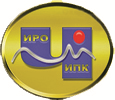 ГОСУДАРСТВЕННОЕ АВТОНОМНОЕ УЧРЕЖДЕНИЕ ДОПОЛНИТЕЛЬНОГО ПРОФЕССИОНАЛЬНОГО ОБРАЗОВАНИЯ ЧУКОТСКОГО АВТОНОМНОГО ОКРУГА «ЧУКОТСКИЙ ИНСТИТУТ РАЗВИТИЯ ОБРАЗОВАНИЯ И ПОВЫШЕНИЯ КВАЛИФИКАЦИИ»(ГАУ ДПО ЧИРОиПК)ДОПОЛНИТЕЛЬНАЯ ПРОФЕССИОНАЛЬНАЯ ПРОГРАММА(программа повышения квалификации) «Формирование мотивации к обучению в основной общеобразовательной школе»Составитель программы:Ханенко Н.А., методист по общему образованию отдела методического сопровождения ОУ Провиденского городского округа.Анадырь, 2023СодержаниеРаздел 1. Характеристика программы»…………………………………………….... Стр.3Раздел 2. «Содержание программы» ………………………………………………… Стр.6Раздел 3. «Формы аттестации и оценочные материалы»……………………….….. Стр.16Раздел 4. «Организационно-педагогические условия реализации программы» …………………………………………………………………………..  Стр.18.Раздел 1.  «Характеристика программы»1.1 Актуальность программы 1.1.1. Нормативно правовую основу разработки программы составляют:1. Федеральный закон от 29.12.2012 № 273-ФЗ «Об образовании в Российской Федерации»· часть 1 статьи 16 ФЗ от 29.12.2012 № 273-ФЗ «Реализация образовательных программ с применением электронного обучения и дистанционных образовательных технологий»· Пункт 12 части 3 статьи 28 ФЗ от 29.12.2012 № 273-ФЗ· Часть 2 статьи 28 ФЗ от 29.12.2012 № 273-ФЗ· Часть 2 статьи 16 ФЗ от 29.12.2012 № 273-ФЗ2. Федеральный закон от 27.07.2006 № 149-ФЗ «Об информации, информационных технологиях и о защите информации»3. Федеральный закон от 29.12.2010 № 436-ФЗ «О защите детей от информации, причиняющей вред их здоровью и развитию»4. Федеральный закон от 27.06.2006 г. № 152-ФЗ «О персональных данных» (с изменениями)5. Указ Президента РФ от 07.05.2018 № 204 «О национальных целях и стратегических задачах развития Российской Федерации на период до 2024 года»6. Указ Президента РФ от 09.05.2017 г. № 203 «О Стратегии развития информационного общества в РФ на 2017 – 2030 годы»7. Постановление Правительства РФ от 26.12.2017 г. № 1642 «Об утверждении государственной программы Российской Федерации «Развитие образования»8. Приказ Минобрнауки РФ от 23.08.2017 г. № 816 «Об утверждении Порядка применения организациями, осуществляющими образовательную деятельность, электронного обучения, дистанционных образовательных технологий при реализации образовательных программ» (Зарегистрирован в Минюсте России 18.09.2017 № 48226)9. Приказ Министерства образования и науки РФ от 30.08.2013г. № 1015 «Об утверждении Порядка организации и осуществления образовательной деятельности по основным общеобразовательным программам – образовательным программам начального общего, основного общего и среднего общего образования»10. Национальный проект «ОБРАЗОВАНИЕ» (утв. президиумом Совета при Президенте Российской Федерации по стратегическому развитию и национальным проектам (протокол от 24 декабря 2018 г. № 16)· ФЕДЕРАЛЬНЫЙ ПРОЕКТ «СОВРЕМЕННАЯ ШКОЛА»· ФЕДЕРАЛЬНЫЙ ПРОЕКТ «УСПЕХ КАЖДОГО РЕБЕНКА»· ФЕДЕРАЛЬНЫЙ ПРОЕКТ «УЧИТЕЛЬ БУДУЩЕГО»· ФЕДЕРАЛЬНЫЙ ПРОЕКТ «ЦИФРОВАЯ ОБРАЗОВАТЕЛЬНАЯ СРЕДА»11. Целевая модель цифровой образовательной среды (Приказ Министерства просвещения РФ от 2 декабря 2019 г. № 649)12. Послание Президента Российской Федерации Федеральному Собранию Российской Федерации 15 января 2020 года1.1.2. Дополнительная профессиональная программа (программа повышения квалификации) «Формирование мотивации к обучению в основной общеобразовательной школе» разработана на основе профессиональных стандартов (квалификационных требований):- Федеральный государственный образовательный стандарт высшего профессионального образования (Приказ Министерства образования и науки Российской Федерации от 22 декабря 2009 года № 788);- Профессиональный стандарт педагога (приказ Минтруда РФ от 18.10.2013 г. N 544н» Об утверждении профессионального стандарта «Педагог (педагогическая деятельность в сфере начального общего, основного общего, среднего общего образования) (учитель)». Зарегистрирован в Минюсте РФ 6.12.2013 г. Регистрационный N 30550). 1.2. Цель программыСовершенствование профессиональных компетенций педагогов в подготовке и проведении современного урока в свете требований обновлённых Стандартов.1.3. Планируемые результаты обученияВ результате освоения программы обучающиеся должны усовершенствовать компетенции в рамках имеющейся квалификации в соответствии с профессиональными стандартами     1.4. Категории обучающихся: Педагогические работники МБОУ «Ш-ИСОО п. Провидения» Провиденского городского округа1.5. Форма обучения: очная1.6. Режим занятий: 8 часов в день 1.7. Срок освоения программы: 16   часовРаздел 2. «Содержание программы»2.1. Учебный (тематический) план2.2  Календарный учебный график Календарным графиком является расписание учебных занятий обучающихся.2.3 Рабочая программа «Формирование мотивации к обучению в основной общеобразовательной школе»           Содержание рабочей программыМодуль 1.  Вопросы организации учебной деятельности по  формированию мотивации   в школеТема 1.1. Организация мотивационного этапа урока как реализация требований ФГОС (2 часа)Составляющие мотивации. Приемы развития познавательных мотивов. Примеры мотивационного этапа на уроках. Повышение мотивации на внеурочной деятельности. Применение современных педагогических технологий.	Тема 1.2. Формирование мотивации через организацию учебной деятельности (2 часа)	Мотивационная сила учебной ситуации. Условия, вызывающие интерес к учебной деятельности. Этапы формирования мотивации на отдельных этапах урока. Модуль 2. Диагностика школьной мотивации Тема 2.1. Методика диагностирования типа школьной мотивации (3 часа)Методика диагностики типа школьной мотивации у старшеклассников. Итоги диагностики и их использование. Текст опросника и обработка результатов. Интерпретация шкал. 		Модуль  3. Формирование мотивации к обучению на различных предметах				Тема 3.1. Формирование мотивации к обучению на уроках математики. (1 час)		Актуальность темы. Методические приемы, влияющие на формирование мотивации. Использование жизненного опыта учащихся. Создание проблемной ситуации. Занимательные и творческие задачи. Использование компьютерных презентаций и исторического материала в целях мотивации учебного процесса. Элементы занимательности.  	Тема 3.2. Роль мотивации в изучении английского языка. (1 час)	Формирование мотивации на разных этапах урока английского языка. Фонетическая зарядка. Речевая зарядка. Игры на уроке. Метод проектов. Компьютерные презентации и обучающие программы. Кластер. Синквейн.  	Тема 3.3. Мотивированный подход в изучении химии по новым ФГОС. (1 час)	Мотивация к изучению химии. Эмоциональные, познавательные, волевые и социальные методы мотивации. Химический демонстрационный эксперимент. Обучающий опорный конспект. Контекстное задание. Демонстрация опытов. 	Тема 3.4. Формирование мотивации к обучению на уроках физкультуры. (1 часа)	Способы работы для повышения мотивации на уроках физкультуры. Сюжетные уроки. Ребусы и кроссворды. Проектная деятельность. Применение эвристической технологии. Оценка работы учащихся. Круговая тренировка. 	Тема 3.5. Формирование мотивации к обучению на уроках технологии. (1 час)	Три кита учебной мотивации. Ощущение самостоятельности процесса поиска знаний. Ощущение свободы выбора. Ощущение успешности (компетентности). 	Тема 3.6. Мотивация как инструмент формирования устойчивого интереса учащихся к изучению учебного предмета «История». (1 час)	Мотивация и мотивирование. Типы мотивации. Внешние и внутренние факторы мотивации. Принципы мотивации. 	Тема 3.7. Формирование мотивации к обучению на уроках биологии. (1 час)	Мотивация в активном обучении. Внешние и внутренние мотивы. Факторы формирования мотивации. Формы познавательных заданий. Роль родителей в формировании мотивации. Раздел 3. «Формы аттестации и оценочные материалы»3.1. «Итоговая аттестация»Итоговая диагностика проводится для определения уровня владения обучающимися профессиональными компетенциями (умениями и знаниями) совершенствование/освоение которых является целью программы.Раздел 4. «Организационно-педагогические условия реализации программы»4.1. Учебно-методическое обеспечение и информационное обеспечение программыЛитератураНормативные, распорядительные и иные документы федерального уровня1. Федеральный закон от 29.12.2012 № 273-ФЗ «Об образовании в Российской Федерации»· часть 1 статьи 16 ФЗ от 29.12.2012 N 273-ФЗ «Реализация образовательных программ с применением электронного обучения и дистанционных образовательных технологий»· Пункт 12 части 3 статьи 28 ФЗ от 29.12.2012 N 273-ФЗ· Часть 2 статьи 28 ФЗ от 29.12.2012 N 273-ФЗ· Часть 2 статьи 16 ФЗ от 29.12.2012 N 273-ФЗ2. Федеральный закон от 27.07.2006 N 149-ФЗ «Об информации, информационных технологиях и о защите информации»3. Федеральный закон от 29.12.2010 N 436-ФЗ «О защите детей от информации, причиняющей вред их здоровью и развитию»4. Федеральный закон от 27.06.2006 г. N 152-ФЗ «О персональных данных» (с изменениями)5. Указ Президента РФ от 07.05.2018 N 204 «О национальных целях и стратегических задачах развития Российской Федерации на период до 2024 года»6. Указ Президента РФ от 09.05.2017 г. № 203 «О Стратегии развития информационного общества в РФ на 2017 – 2030 годы»7. Постановление Правительства РФ от 26.12.2017 г. N 1642 «Об утверждении государственной программы Российской Федерации «Развитие образования»8. Приказ Минобрнауки РФ от 23.08.2017 г. N 816 «Об утверждении Порядка применения организациями, осуществляющими образовательную деятельность, электронного обучения, дистанционных образовательных технологий при реализации образовательных программ» (Зарегистрирован в Минюсте России 18.09.2017 N 48226)9. Приказ Министерства образования и науки РФ от 30.08.2013г. № 1015 «Об утверждении Порядка организации и осуществления образовательной деятельности по основным общеобразовательным программам – образовательным программам начального общего, основного общего и среднего общего образования»10. Национальный проект «ОБРАЗОВАНИЕ» (утв. президиумом Совета при Президенте Российской Федерации по стратегическому развитию и национальным проектам (протокол от 24 декабря 2018 г. N 16)· ФЕДЕРАЛЬНЫЙ ПРОЕКТ «СОВРЕМЕННАЯ ШКОЛА»· ФЕДЕРАЛЬНЫЙ ПРОЕКТ «УСПЕХ КАЖДОГО РЕБЕНКА»· ФЕДЕРАЛЬНЫЙ ПРОЕКТ «УЧИТЕЛЬ БУДУЩЕГО»· ФЕДЕРАЛЬНЫЙ ПРОЕКТ «ЦИФРОВАЯ ОБРАЗОВАТЕЛЬНАЯ СРЕДА»11. Целевая модель цифровой образовательной среды (Приказ Министерства просвещения РФ от 2 декабря 2019 г. N 649)12. Послание Президента Российской Федерации Федеральному Собранию Российской Федерации 15 января 2020 года2. Научно-популярные и учебно-методические изданияАбросимов А. Г., Теоретические и практические основы создания информационно-образовательной среды вуза / А. Г. Абросимов. – Самара: Самар. гос. экон. акад., 2003Бородина Н.А., Подгорская С.В., Анисимова О.С.  Информационные технологии в образовании: монография 2021. – 168 с.Бугрова Н.С. Сетевое взаимодействие в системе повышения квалификации педагогических кадров. Диссертация на соискание ученой степени канд. пед. наук, Омск, 2022	Ильин В.П.  Мотивация  и  мотивы. СПб.: Питер, 2000. – 512с.Лукьянова М. Учебная  мотивация  как  показатель качества  образования // Народное  образование. – 2001, № 8.Новые стандарты ФГОС третьего поколения - https://school.kontur.ru/publications/2253Структура современного урока в соответствии с ФГОС: методическое пособие / сост. Л. Г. Ерицян. – Ставрополь: МБОУ гимназия № 3 г. Ставрополя, 2018Т.С. Патрикова «Модель современного урока»МЕТОДИЧЕСКИЕ РЕКОМЕНДАЦИИ по формированию математической грамотности обучающихся 5-9 классов с использованием открытого банка заданий на цифровой платформе (ФГБНУ «ИНСТИТУТ СТРАТЕГИИ РАЗВИТИЯ ОБРАЗОВАНИЯ РОССИЙСКОЙ АКАДЕМИИ ОБРАЗОВАНИЯ» Под ред. Г.С. Ковалевой,Л.О.Рословой.–Москва,2021.Актуальные проблемы преподавания предмета «Химия» в 2022/23 учебном году: метод. рекомендации / сост. И.В. Павлова. — Казань, 2022. — 80 с.Материалы из опыта работы учителей школыЦифровые ресурсы:http://standart.edu.ru/  – Федеральный 	государственный образовательный стандарт Официальный сайт.URL: https://fgos.ru/ http://wiki.saripkro.ru/index.php  –доклад «Сетевое взаимодействие инновационных образовательных учреждений». Применение информационно-коммуникационных технологий в образовании [Электронный ресурс]: Электронное учеб.-метод. пособие — А. В. Сарафанов, А. Г. Суковатый, И. Е. Суковатая и др. Электрон. дан. (25 Мб). — Красноярск:     ИПЦ КГТУ. 2021. — URL: http://window.edu.ru/resource/923/60923/files/book2.pdf 5. Вуль В. А. Электронные издания: Учебник. — М. — СПб.: Петербургский институт печати, 2021. — 308 с.  — URL: http:// www.hi-edu.ru/e-books/xbook119/01 4.2. Материально-технические условия реализации программыТехнические средства обученияТехническое оборудование:Персональный компьютер; видео- и аудиовизуальные средства обучения.Материально-технические условия:- наличие доступа педагогических работников и слушателей к информационно-телекоммуникационной сети «Интернет»,- оснащение веб-камерой, микрофоном, аудиоколонками и (или) наушниками;- функционирующий интернет-портал с разработанным специализированным разделом, на базе которого реализуется обучение с использованием дистанционных образовательных технологий. В специализированном разделе интернет-портала размещаются лекционные материалы, материалы практических и самостоятельных работ, оценочные материалы согласно разработанной программе повышения квалификации.4.3. Кадровое обеспечение программыПрограмма реализуется педагогическими работниками ГАУ ДПО ЧИРОиПК. К реализации отдельных тем могут быть привлечены ведущие специалисты по проблематике программы.Основные требования к педагогическим кадрам, обеспечивающим реализацию программы:- наличие, как правило, базового образования и (или) учёной степени (и (или) учёного звания), соответствующих профилю преподаваемой учебного предмета, курса, дисциплины (модуля),- наличие опыта научной и (или) научно-методической деятельности и (или) практический опыт работы не менее 5 лет на должностях руководителей или специалистов профильных организаций.Директор                                                          В.В. Синкевич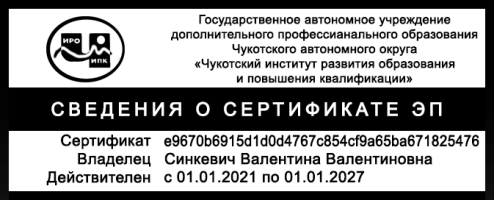 ТрудоваяФункцияТрудовоедействиеЗнатьУметь"Педагог (педагогическая деятельность в сфере дошкольного, начального общего, основного общего, среднего общего образования) (воспитатель, учитель)"Формирование мотивации к обучению- Основы методики преподавания, основные принципы деятельностного подхода,виды и приемы современных педагогических технологий;- Пути достижения образовательных результатов и способы  оценки  результатовобучения- Разрабатывать            (осваивать)            и            применять            современныепсихолого-педагогические технологии, основанные на знании  законов  развитияличности и поведения в реальной и виртуальной среде;- Использовать  и  апробировать  специальные  подходы   к   обучению   в   целяхвключения  в  образовательный  процесс  всех  обучающихся,  в   том   числе   сособыми     потребностями     в     образовании:     обучающихся,      проявившихвыдающиеся способности; обучающихся, для которых русский язык не являетсяродным; обучающихся с ограниченными возможностями здоровья№п/пНазвание разделов и темВсего часовВиды учебных занятий, учебных работВиды учебных занятий, учебных работВиды учебных занятий, учебных работВиды учебных занятий, учебных работФормы контроля№п/пНазвание разделов и темВсего часовАудиторныеАудиторныеВнеаудиторныеВнеаудиторныеФормы контроля№п/пНазвание разделов и темВсего часовЛекцииИнтерактивные занятияТеоретическая частьПрактическая частьФормы контроля1Модуль 1. Вопросы организации учебной деятельности по  формированию мотивации   в школе41.1Организация мотивационного этапа урока как реализация требований ФГОС111.2Формирование мотивации через организацию учебной деятельности112Модуль 2. Диагностика школьной мотивации32.1Методика диагностирования типа школьной мотивации123Модуль 3. Формирование мотивации к обучению на различных предметах83.1Формирование мотивации к обучению на уроках математики.13.2Роль мотивации в изучении английского языка.13.3Формирование мотивации на уроках информатики3.4Мотивированный подход в изучении химии по новым ФГОС.113.5Формирование мотивации к обучению на уроках физкультуры.13.6Формирование мотивации к обучению на уроках технологии.13.7Мотивация как инструмент формирования устойчивого интереса учащихся к изучению учебного предмета «История».13.8Формирование мотивации к обучению на уроках биологии.14Итоговая аттестация 1Итого:16628